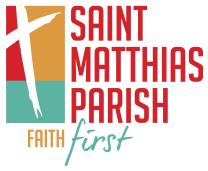 St. Matthias Christian Formation: 4K – 11th GradeFamily Name:					 ___________________ Parish Member at:____________________________Fee for one child in Christian Formation (4k-10th):	  $125 (Parishioner)          $175 (Non Parishioner)                 (how many):_____
Fee for one child in Confirmation (11th): 		$215 (Parishioner)            $255 (Non Parishioner)	          (how many):_____ 	 Total fees due: Children in (4k-10th): _____ x $125 or $175 + Confirmation children (11th): ____ x $215 or $255 = _____________
**Throughout the year parents/guardians may volunteer as a way to help reduce the cost of fees (i.e. festival, retreats, service projects, etc.). Please contact Brian Jens or Tom Gallagher for the Parent Volunteer Form.After a parent/guardian volunteers for a minimum of 4 hours and submits those hours to Brian Jens or Tom Gallagher via the Parent Volunteer Form, they will receive credit of $25/child in the family.Please Note: NO family or child will be turned away because of their financial situation.The parish helps cut the cost of the program through envelope contributions. The program fees help to cover the remaining costs.If you would like to request financial assistance for Christian Formation fees, please contact Brian Jens or Tom Gallagher at      414-321-0893 for an application for the St. Matthias Endowment Fund.Please indicate your chosen option for payment of program fees: Program fees paid in full by the first day of the program (September 10th, 2017) Program fees paid in two (2) installments- 50% payment by the first day of the program (Sept. 10th, 2017) and 50% payment by January 2018 Program fees paid in four (4) installments – with the first 25% payment by the first day of the program            (Sept. 10th, 2017) and each additional 25% payment due by November 2017, January 2018, and March 2018** Program fees can be paid by cash, check, or credit/debit card (if using credit or debit, please visit the link below):** https://stmatthias-milw.weshareonline.org/index.aspx - Scroll down to see tabs “Children’s Ministry Payment,” “Children’s Ministry Fees,” or “High School Christian Formation Fees.”Signature of Parent/Guardian								Date			************************************************************************************************************Parent InformationParent/Guardian  #1 Name: _______________________     Phone: _____________________		_____________________								         Home/Work				   Cell
Address: ___________________________________________________________________________________________________		 	Street					    City			  State	                   ZipEmail:__________________________________________________________	     Religion: __________________________Parent/Guardian  #2 Name: _______________________     Phone: _____________________		_____________________								         Home/Work				   Cell
Address: ___________________________________________________________________________________________________		 	Street					    City			  State	                   ZipEmail:__________________________________________________________	     Religion: __________________________
Marital Status: _____Married   _____Separated   ______Widowed   _____Divorced   _____Single 
Name of Primary Guardian if separated or divorced: __________________________________________________________Filled out by Parish Staff:Children’s Information1.  Child’s Full Name (First, Middle, and Last)__________				____Grade in Fall 2017______Male □    Female □      Birthdate (include year) ___/___/_____      School 					______Are there any gaps in your child’s Christian Formation? □ Yes    □ No (If yes please provide grades missed): _____List below any medical or pertinent information we need to know about your child. This information will be kept in strict confidence.
														______													_____________	___________________________________________________________________________________________													_____________Sacraments:Baptism 	 □ Yes    □ No  	Church (including city/state)						____________Reconciliation	 □ Yes    □ No    Church (including city/state)  						_____________Eucharist	 □ Yes    □ No  	Church (including city/state) 						_____________2.  Child’s Full Name (First, Middle, and Last)__________				____Grade in Fall 2017______Male □    Female □      Birthdate (include year) ___/___/_____      School 					______Are there any gaps in your child’s Christian Formation? □ Yes    □ No (If yes please provide grades missed): _____List below any medical or pertinent information we need to know about your child. This information will be kept in strict confidence.
														______													_____________	___________________________________________________________________________________________													_____________Sacraments:Baptism 	 □ Yes    □ No  	Church (including city/state)						____________Reconciliation	 □ Yes    □ No    Church (including city/state)  						_____________Eucharist	 □ Yes    □ No  	Church (including city/state) 						_____________3.  Child’s Full Name (First, Middle, and Last)__________				____Grade in Fall 2017______Male □    Female □      Birthdate (include year) ___/___/_____      School 					______Are there any gaps in your child’s Christian Formation? □ Yes    □ No (If yes please provide grades missed): _____List below any medical or pertinent information we need to know about your child. This information will be kept in strict confidence.
														______														______											____________________		___________________________________________________________________________________________Sacraments:Baptism 	 □ Yes    □ No  	Church (including city/state)						____________Reconciliation	 □ Yes    □ No    Church (including city/state)  						_____________Eucharist	 □ Yes    □ No  	Church (including city/state) 						_____________See back side. Please complete entire form.4.  Child’s Full Name (First, Middle, and Last)__________				____Grade in Fall 2017______Male □    Female □      Birthdate (include year) ___/___/_____      School 					______Are there any gaps in your child’s Christian Formation? □ Yes    □ No (If yes please provide grades missed): _____List below any medical or pertinent information we need to know about your child. This information will be kept in strict confidence.
														______													_____________	___________________________________________________________________________________________													_____________Sacraments:Baptism 	 □ Yes    □ No  	Church (including city/state)						____________Reconciliation	 □ Yes    □ No    Church (including city/state)  						_____________Eucharist	 □ Yes    □ No  	Church (including city/state) 						_____________5.  Child’s Full Name (First, Middle, and Last)__________				____Grade in Fall 2017______Male □    Female □      Birthdate (include year) ___/___/_____      School 					______Are there any gaps in your child’s Christian Formation? □ Yes    □ No (If yes please provide grades missed): _____List below any medical or pertinent information we need to know about your child. This information will be kept in strict confidence.
														______														______											____________________		___________________________________________________________________________________________Sacraments:Baptism 	 □ Yes    □ No  	Church (including city/state)						____________Reconciliation	 □ Yes    □ No    Church (including city/state)  						_____________Eucharist	 □ Yes    □ No  	Church (including city/state) 						_____________Release of Information – Photography & Video Consent FormI, ________________________ hereby consent that any still or electronic image and/or audio recording, in which I or my       (parent/legal guardian name)child(ren) may appear, may be used by: St. Matthias Parish/School and/or by the Archdiocese of Milwaukee. I understand that these materials are being used for promotion of St. Matthias Christian Formation Program, Parish/School and/or by the Archdiocese of Milwaukee. The images and/or recordings may be used to support recruitment, fundraising, evangelization and other communication efforts. I release the staff and volunteers and I understand and agree that the use of my picture is not an invasion of privacy. Neither I, nor anyone claiming to be speaking on my behalf, will later object to the use of this/these photographs by the Archdiocese. I give permission to have my/my child(ren)’s address and phone number published in the school directory.Name of Parent/Legal Guardian:_______________________________________ Date Signed: ____________________Name of Child(ren): _________________________________________________________________________________Signature of Parent: ________________________________________________________________________________Would you be interested in volunteering as a hall monitor, catechist or assistant catechist? Please circle if interested.If catechist, please indicate preferred grade level___________ and we will be in contact with you soon.Registration Received---------------Date PaidMethod of Payment Check Number Amount Paid $$$$